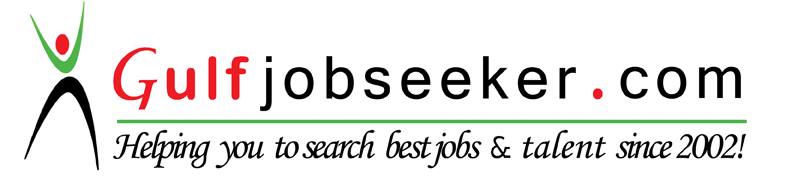 Contact HR Consultant for CV No: 340539E-mail: response@gulfjobseekers.comWebsite: http://www.gulfjobseeker.com/employer/cvdatabasepaid.php Summary: Around Twenty (22) years of experience in Electrical fields including Ten (10) years gained in Airports development.Prepare preliminary design for Electrical systems; develop technical specification, methodology and testing and commissioning procedure, Ensuring compliance of material and construction/installation with approved technical documents with local and International code and standards. Develop and implement safety procedures for Electrical installation during project implementation and operation;Enhanced leadership, communication, time management.Enhanced teamwork, analysis, and presentation skills.Maintained contact with customers and obtained follow up business.Ensure optimized engineering solution to meet clients and end user requirements.Develops practical and innovative ways to identify and meet goals. Objective:To seek a challenging career in a progressive, professionally managed organization, this provides continuous growth and excellent opportunities for enthusiastic hard working & honest employees. My topmost aim is in performing works to the highest Engineering level and achieving client satisfaction by delivering the project on time through proper liasioning with various Engineering and staff at all levelTechnical Education:Exam             	:           	Bachelor Degree in Electrical Engineering (B.E - Passed)                                                                                          Session          	:           	1985 – 1989Institution       	:           	Mumbai University - IndiaStatus             	:           	Electrical Engineering Exam             	:           	Engineering Supervisory License – Electrical Session          	:           	1989Institution       	:           	Government of Maharashtra – India Exam              	:          	Diploma in Electrical Engineering (D.E.E-Passed)Session          	:          	1983 – 1985Institution        	:          	Technical Board of Education –Maharashtra state – IndiaExam               	:          	Secondary School Certificate (SSC)Board              	:          	Mumbai – IndiaSession           	:          	1983Courses & Training:1. Estidama –  Abu Dhabi Urban Planning CouncilEstidama – Pearl Building Rating System, March – 2011 2. Gulf Centre for Aviation Studies-UAE (GCAS – ADAC)Safety Management Systems (SMS-GSN)Airside Safety and Operation(GSN)Aerodrome Auditing and Compliance(GSN)Project Management (PMP)IOSH – Managing & Working Safely Efficiency and Time Management Aviation Security3. Emirates Institute of Fire Safety & Security - ADAC Training course in Fire Safety & Security 1. Maharashtra State Electricity Board (C.C.O & M – Division) Mumbai - India  Training in Engineering Technical Apprenticeship in October-1989              2. Diploma in Project Management (online diploma – level course) by Advance                            Learning System Online (ALISON) Ireland –              3. Diploma in Operations Management (online diploma – level course) by                                 Advance learning System Online (ALISON) Ireland              4. Diploma in Business Management & Entrepreneurship (online diploma – level   course) by                  Advance Learning System Online (ALISON) Ireland Language Proficiency & Other Information:Date of Expiry					: 26th Feb 2018G.C.C. Driving License No			: Saudi Arabia, U.A.E -valid Language Known				: English, Arabic, Urdu, HindiSr. Electrical Engineer              			2008 - present                                                                                 Abu Dhabi Airports Company (ADAC-CP&C)              Job responsibilities / work experience:Design & Development, Construction, Engineering work in planning, Execution of works, drawings, submittal, all type Electrical operation and maintenance of electrical distribution substation system reviewing and perform engineering analysis to distribution networks and substations based on Local Authorities standards and requirement in line with International codes and Standards such as ISO 9001, ISO 14001, BS, IEEE, NEC, IEC, ICAO, CIBSE, NFPA etc.Review and Established design guidelines and assist customers with resolving power quality issues and also approve drawings and material submittal from Contractors and ensure compliance with required International standards and local codes.Performed engineering analysis to optimize performance of electrical distribution systems, monitor and supervise project progress and compile internal weekly progress/Monthly progress reports.Work with Project Control Scheduler to review contractors schedule and to integrate other schedulesCoordination efforts with various capital improvement programs including budget preparation, Value Engineering efforts from conception through Constructions completion, Coordination of Design and Construction DocumentsPerformed relay and fuse coordination studies and established relay setting standards and group discussion & Meetings with projects team.Supported and directed substation technicians in testing, troubleshooting, maintaining and upgrading systems, RTUs and other substations equipment’sSupervision and Handling power substation, Installation, excavation, Testing & Commissioning, up to 11/22/33/66 KV, HV/LV Transformers, HV/LV Breakers, HV/LV switchgears panel, MV/LV soft starter, ATS, Automation system PLC/SCADA/BMS, Monitoring Control room, Battery Chargers, HV/LV Capacitors Banks, HV/LV Bus-bar systems, PDUs, UPS, SMDBs, Cables laying, HV/LV Termination and joints etc.Supervision and handling Emergency Generator power plant with all activities also Centralized Batteries System and all Electrical substation maintenance works as per rules, regulation and standards    New District Cooling Plant-DCP, Design develop with consultant, Construction and Testing & Commissioning of all Electrical System including Plant Automation system (PLC, SCADA, BMS) with all related team with time scheduled.Expansion and developments works of Terminal-3 in Abu-Dhabi International Airport. The Etihad Interim Terminal (T-3), all the Electrical works supervision, installation/ Testing and commissioning. (Also review Design/Drawings/Specification documents with the Contractor ETA)Construction and developments works of Sales Centre and Free Zone areas( review of Design/Drawings documents/Specification and materials submittal)Construction and developments at Al-Ain International Airport. (viz., Composite STRATA Plant, Hangar for Environment Department etc.,)Construction and developments at Al-Bateen Executive Airport. (viz., GCAS etc.,)Construction of Sir-Baniyas Airport. (review of Design/ Drawings documents and Specifications)Midfield Terminal Complex (review of Design/ Drawings documents and Specifications)Midfield Terminal Building (review of Design/ Drawings documents and Specifications)Construction of Air side & Land side in MTC. (review of Design/ Drawings documents and Specifications)Construction of Jet fuel system for MTC. (review of Design/ Drawings documents and Specifications)Construction of GSE and AMF of MTC. (review of Design/ Drawings documents and Specifications)Construction of Remote Hard stand phase 1 & Phase 2 at ADIA.(review of Design/ Drawings documents and specification)Central Utility Plants, CUP-1, CUP-2, CUP-3. (review of Design/ Drawings documents and Specifications)Standby Power Plant for MTC. (review of Design/ Drawings documents and Specifications)The Rehabilitation works of 11KV Switchgear and LV Switchgears in Power Complex. Refurbishment works of Terminal-1 in ADIA. (review of Design/ Drawings documents and Specifications, also Electrical material submittals)Construction of VVIP Lounge area & TBF-Tail to Tail works in ADIA. (review of Design/Drawings documents and Specification)Construction & Modification of South side Catering facilities and Beautification projects developed Design documents. ( Scope of works/Specification/BOQ)Construction of Security fencing in ADIA. (review of Design/ Drawings documents and Specifications)Modification & construction works of Abu-Dhabi International Airport i.e. Terminal 1, 2 and 3. (review of Design/ Drawings documents and Specifications)Construction of T1 / T3 Arrivals Hall in ADIA. (review of Design/Drawing documents and Specifications)Construction of South Airfield Development and Rehabilitation in ADIA. (review of Design/Drawing documents and Specifications)Construction of T3 – Hotel in ADIA. (review of Design/ Drawing documents and Specifications)Southside Terminal Enhancement Program (STEP) in ADIA. (review of Design/ Drawing documents and Specifications) Witnessing Testing and Commissioning of Electrical equipment’s in Terminal-3.Review of complete electrical related documents of modification of existing facilities at Abu-Dhabi International Airports.Coordinating with other services for all electrical related matters in ADIA.Previous Work Experience:Project Engineer – Electrical   								UAE – Abu Dhabi ETA ASCON – M & E                                                                                                            2007 – 2008Sr. Electrical Engineer                                                                                                   	Doha, QatarMohd Ashkanani Int. Group                                                                                           	2007-2007Electrical Engineer                                                                                                        	Riyadh - Saudi ArabiaSaudi Oger Ltd.                                                                                                             	2001-2007Senior Electrical Engineer                                                                                                  	Mumbai, IndiaM/s Marco Engineering (Pvt.) Ltd                                                                                       	1999-2001Electrical Engineer                                                                                                        	Madinah – Saudi ArabiaM/s Obaid Jwiber El-Saddy Est                                                                                   	1992-1998Electrical Engineer                                                                                                        	Mumbai – IndiaNahva Yard (Division of Mazagoan Dock Ltd)                                                                	1989-1992Tech. App. Engineer	                                                                                                	Mumbai – IndiaM.S.E.B. at New Mumbai	                                                                                    	1988-1989Related Nature of Works:Responsible in transactions for importing machines and equipment’s.Supervise the maintenance department activities.Responsible in checking the specification and the capacity of the machine and decide of which machine is required to be imported from the suppliers.Responsible in troubleshooting the machines if there is any problem and complaint from the clients.Supervisor for the Electrical section of the Maintenance Department.Responsible for maintaining and repairing heavy equipment required in the day to day workingAssessing the needs of equipment replacements, spare partsAssessment of the required tools for the maintenance of the equipmentAdopt and implement a detailed maintenance plan to minimize failures resulting in stoppage of workRecruit and train the maintenance staffKeep updated with the upcoming versions or latest machinery required in the organizationReplacing the spare parts of the machines as and when requiredResponsible for performing routine maintenanceResponsible for maintaining an inventory for the requirement of the supplies and spare partsDaily Power monitoring, calculations and reporting at monthly basis.Awareness on Hazardous area classifications and selection of electrical equipment.Coordination with various departments for smooth functioning of the equipment by feedback and suggestions from them.Coordination with Consultant for the planning of Electrical Systems, Utilities and machineries.Coordination with Consultant for the tendering and finalization of the contracts for Electrical System.Supervise and manage vendor engineering and equipment’s deliverable to ensure compliance with project standards and specifications.Reviewing and reporting of the project status.Execution of the project engineering involving Installation, commissioning & testing of electrical equipment’s.Design & Development, Construction, Execution of works, drawings, submittal, all type Electrical documents reviewing, based on Local Authorities standards and requirement in line with International codes and Standards such as ISO 9001, ISO 14001, BS, IEEE, NEC, IEC, ICAO, CIBSE, NFPA etc.Review and approve drawings and material submittal from Contractors and ensure compliance with required International standards and local codes.Monitor and supervise project progress and compile internal weekly progress/Monthly progress reports.Work with Project Control Scheduler to review contractors schedule and to integrate other schedulesCoordination efforts with various contractors, Value Engineering efforts from conception through Constructions completion, Coordination of Design and Construction DocumentsGroup discussion & Meetings with projects team.Switch gears (GIS/AIS) and protection, protective relays, transformer (step up/step down), circuit breakers, master pact, H.V. / M.V. cables.Low voltage switch gears, cables H.V / M.V / L.V – terminations and joints.Automations work likes battery charger etc.(auxiliaries of circuit breaker control)Uninterruptible Power Supply (UPS) with all related accessories.Programmable Logic Control (PLC) with related accessories.Automation System such as PLC, Momentum, Quantum, PB-400, PB -80, April 7000, 5000, 2000 etc.Commissioning and Testing assist with contractor’s works.    New Erection & Maintenance work of underground cable work and overhead Transmission line works.Sub-Station Maintenance work of 400 kv, H.T / L.T panels.H.T / L.T termination and cable joints (Raychem) transformers and Energy Meter testing works.All types of H.T / L.T Electrical power works and Supervision of Job.Maintenance of Panel H.T / L.T works Erection of new panel motors.Alternators transformers Sub-Station.Factory electrical inspection safety works and fire alarm works. New erection of Sub-Station.High mast, Lighting Poles (wooden & steel), Pole mounted transformers.H.T / L.T, U/G and overhead transmission on line works also maintenance of all types of power station and transmission line works (11kv, 33 kv, 66kv).All types of indoor / outdoor M.V / L.V termination and cable joints ( Raychem) Testing and commission of sub-station and transmission line of H.T / L.T works.Sub-station earthing works, circuit breaker, Feeder isolator, transformer etc.All types of building Electrical works.Worked on Sub-Station of (380 kv, 400 kv)    Maintenance of generating power station and Sub-Station maintenance like circuit breaker, disconnecting switches, grounding switches.Current transformers or capacitor voltage transformer, coupling capacitor, line trap, lighting arrester, power transformers shut reactors, current lighting reactors,    Station buses and insulators grounding systems series and shut capacitorsH.T / L.T panels’ works maintenance of alternator and diesel generators set, maintenance of power panel works, generating station cooling tower works, auxiliaries and electrical protection activities in generating system, supervision of jobs and works, testing commissioning work. Earthing & Grounding in Electrical system, bounding on equipment’s, earth pits and rods works as per local Authority requirements based on International Standard and codes.MEP Nature of works:Review and approve drawings and material submittal from Contractors and ensure compliance with required Local and International Standards and codesMonitor and supervise project progress and compile internal weekly/Monthly progress reportsWork with Project Control Scheduler to review contractors schedule and to integrate other schedulesCoordination effort with various contractors, Value Engineering efforts from conception through Construction completion, Coordination of Design and Construction DocumentsMaintaining Project work according the planning given by the Project Director & Planning Department. And according take necessary plans & measure to process work on the site with keep track on the output from Juniors & Technicians. Monitoring Site, Engineer’s activity, planning & take necessary decision to complete daily work on the site, arranging meeting with the Seniors & Juniors to take necessary action on the Site, Arranging meeting with Site Engineers to complete the daily task approved by the Project Director, And updating Project Director with the daily routine & work finished at the site.Giving safety instruction to Labors, Technicians, juniors, Site Engineers, Notifying the team problems & associate them with their problem & work & update them regularly. Take all protective measure & precaution to make a safety environment on the site in order to protect fellow employeesArranging meetings regularly with Project Director & Planning Department to update them with the daily schedule of the work from the Site, Coordinating with the project owner to update him with site work, Keeping track of the Quality control on the site, Following & coordinating with the other site engineers, Keep good distance & communication with the Structural Project Engineer. Also keeping touch & maintaining co-ordination with Design Engineer & Architectural Engineer. Keeping note of the project drawing & be sure to get it approved from the Architecture, Verifying the project with the third party for inspection, keeping note of the material, Cost & Quality of the material on the Site. Getting update & detail report of the site from the Site Engineers. Solve the issue & problems occurred on the site & update them to the Project Director. Providing technical assistance and solution to the customer-shielding project, Serving Management & Audit Manager the daily routine of the project, actively involved with Customer Engineer & Purchasing Department. Assign Project Team & Project plane to make co-operation with team & other team members, Likes to adopt friendly environment with Juniors & Technician in order to finish daily work in smooth & efficient way, Also inviting 3rd party for the inspection of the project system rule to finalize documents.All system in project are based on BMS,CCTV,MATV,PA/VA system, Telephone and Data    system, BGM, Small power, Heat Detector, Smoke Detector , CO sensor , also PLC & BMS system, Underground Car parking system etc.Providing MEP information to site other utilities team and to ensure that the subcontracted MEP works comply with requirements and arranging of MEP clearance to proceed with civil and concrete worksReviewing of all MEP utilities shop drawing and submittals before submitting it to the consultant.Evaluation of all MEP materials and methods for conformance to agreed and specified contract requirements.Preparation of method statements, and material submittals in coordination with MEP subcontractor,Submitting all inspection and test requests to client and coordinating all inspections.Ensuring the method statements for MEP works, during installation and commissioning are implemented by the MEP subcontractorPre-commissioning and commissioning of all Electrical and Mechanical Installation including Transformers, HV & LV switch gears, panels, SMDBs , MDBs, DBs, Lighting control system, Fire alarm system , Building Management system (BMS) , etc.Obtaining and Reviewing Drawing of As Built Drawings and O & M Documents.Designed and Developed forms and instruction for recording also verified methods for testing and inspections.Ensure that all MEP records for Drawings, Materials submittal updated as per latest revisions. Ensure that all materials and equipment’s installed on site or fabricated off site were conforming to the contract documents or the Materials submittal sheets.Attended final Project hand-over to the Client RepresentativeOil & Petro Chemical Field work:After assigning in India with Nhava Yard (Govt. India Ltd) where I gained a good experience of work to join Gujarat Gas (Govt. of India Ltd) plant for Petrochemicals and MDL at Nhava Yard While working with Gujarat Gas, I worked in Substation, worked in 11kv all type of switch gears, UPS, battery charger, Transformer, Panels, Cables and all kind of cables gland i.e. water, oil, gas tight proof. Worked on low voltage system (ELV) and PLC system, under ground and overhead transmission line works, all type of installation panels and electrical work, all type of substation works 11kv/33kv i.e. high voltage and also low voltage. Also have knowledge of following the safety rules in oil and petrochemicals plants.Worked in Nhava yard, on the oil field rig plate-form, including Hailly deck with all electric control panels, electrical equipment’s, containments and all other electrical related accessories, installation of solar system works, main cabling and Electrical substation works.Testing & Commissioning of all Electrical system with all concern department with related Code and Standard as per Oil field requirement with all safety measured. Earthing & Grounding in Electrical system, bounding on equipment’s, earth pits and rods works as per local Authority requirements based on International Standard and codes.Testing and Commissioning:380kv Receiving station modification with the team in Saudi-Arabia, Saudi Electricity of Western Region tested and commissioned successfully33kv Transmission Over head & Underground both Line with MV/LV Switchgears, 33kv/440/110v transformer in Saudi-Arabia, Saudi Electricity of Western Region tested and commissioned successfully11kv Transmission Over head & Underground both Line with 11kv/440/110v transformer, MV/LV Switchgears with 10 nos. Substation of 11kv/440v/110v transformer with all substation accessories and low voltage system in Riyadh Royal Palaces tested and commissioned successfully 11kv Distribution System of 9 nos. of Substation with 11kv/440v with all substation accessories like MV/LV Switchgear, MCC panel, UPS, Battery Charger in Qatar tested and commissioned successfullyHigh Voltage , Medium Voltage and Low Voltage Switch Gear in Saudi-Arabia, Saudi Electricity of Western Region tested and commissioned successfullyAll above Substation Accessories like MCC panel, UPS, Battery Charger in Saudi-Arabia, Saudi Electricity of Western Region tested and commissioned successfullyTerminal -3 Abu Dhabi Airport 11kv power Line with MV/LV Switchgears, transformers 11kv/400v, in the 3nos. of Substation 1,2,3 tested and commissioned successfullySubstations Accessories like MV/LV Switchgear, MCC panel, UPS, Battery Charger, Centralized battery system tested and commissioned successfully All LV/ELV Electrical downstream system tested and commissioned successfully.